Дидактична гра «Відвези овочі» Вихователь: Наумчик Ю.М.Мета: продовжувати формувати у дітей уявлення про овочі; навчити розрізняти їх; закріпити назви овочів;  розвивати у дітей логічне мислення; закріпити знання дітей про цифри і їх порядок; збагачувати і розвивати словниковий запас. Хід гриПеред дитиною викладаються картинки із зображенням паровозів у які потрібно покласти овочі у вказаній кількості. Всі овочі попередньо вирізані вихователем та розкладені на тарілочці. Якщо перший вагончик із зображенням гарбуза вказує, що потрібно покласти 1 гарбуз – відповідно дитина кладе 1. Аналогічно і з іншими вагончиками. Гра закінчується, коли дитина заповнить всі вагончики овочами. 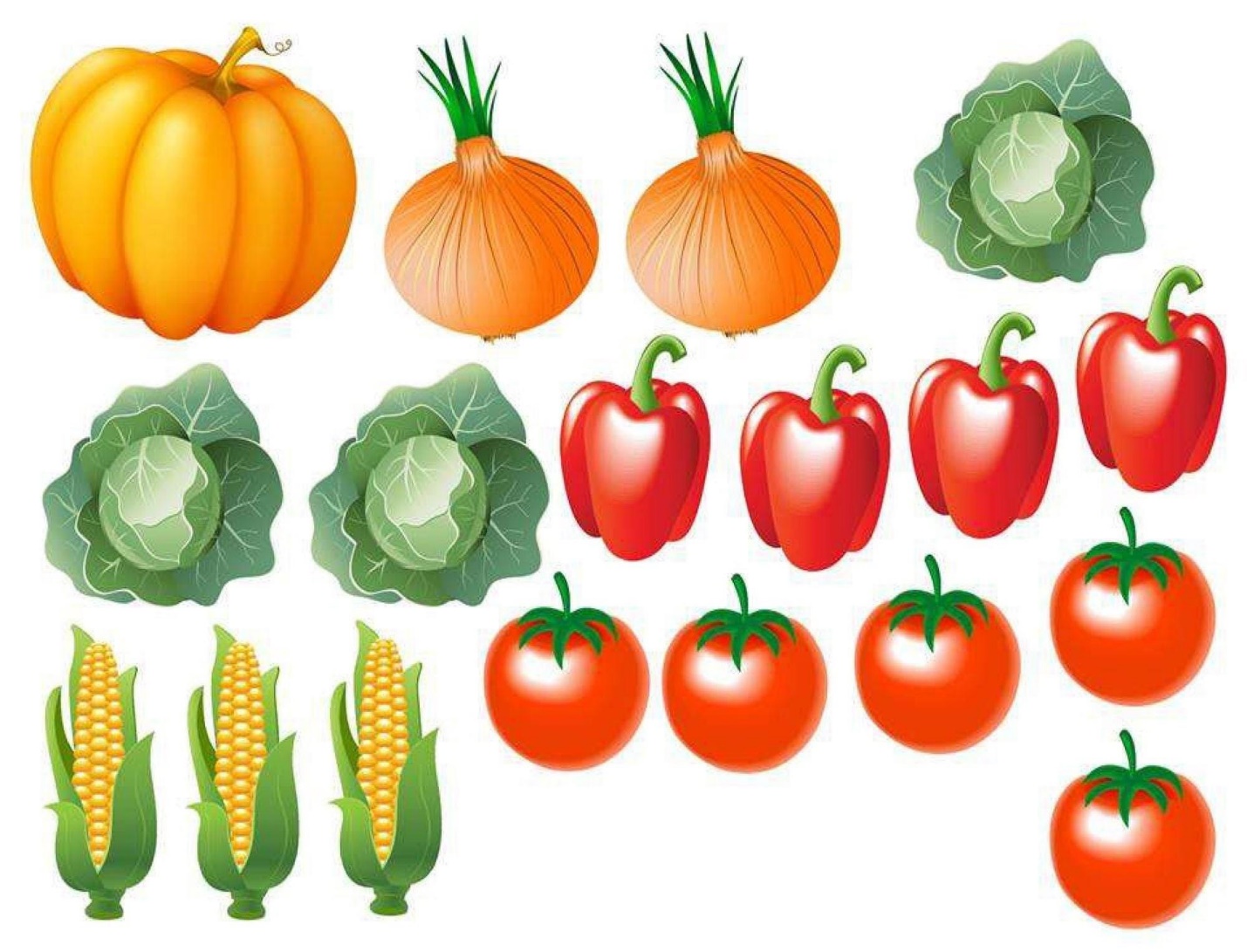 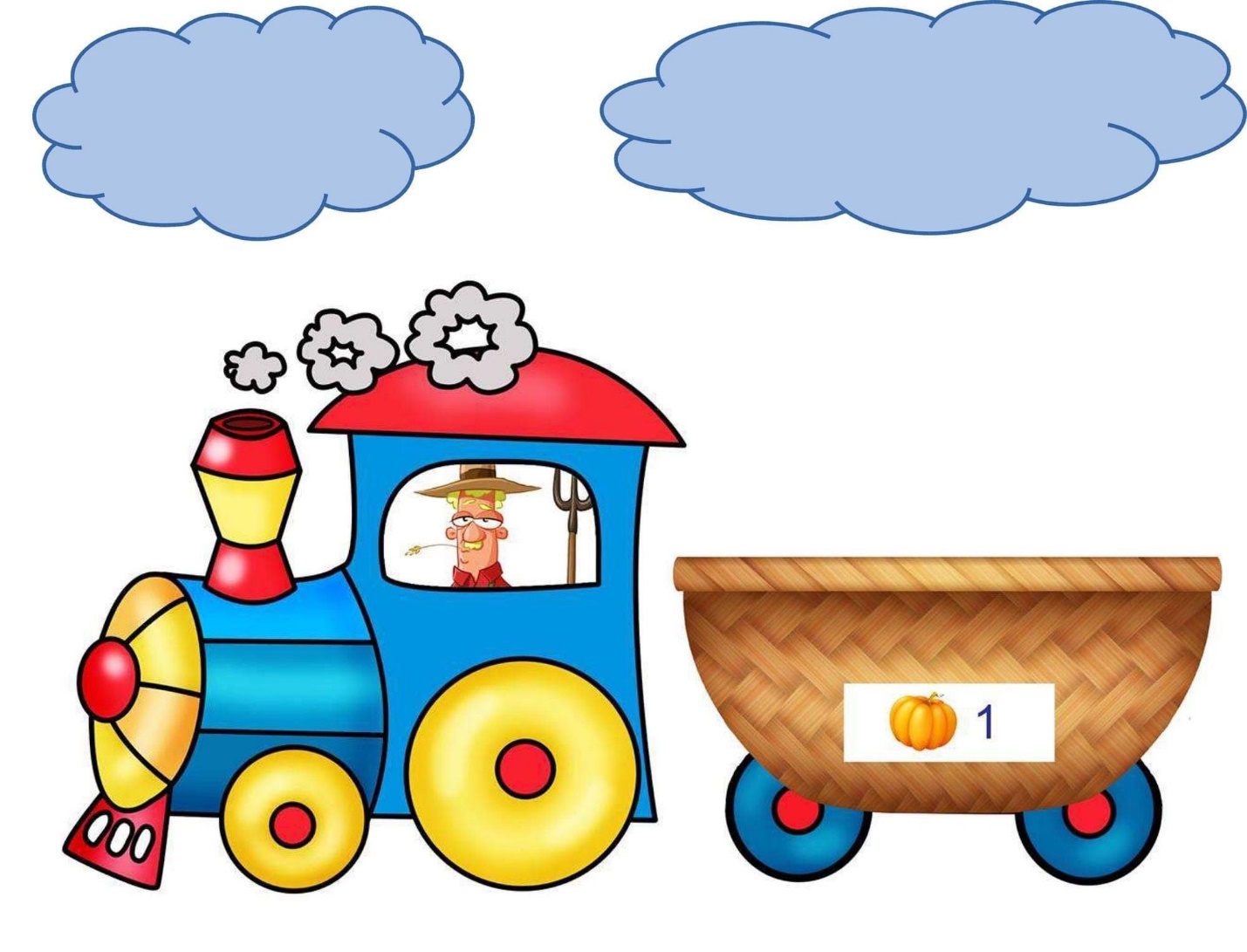 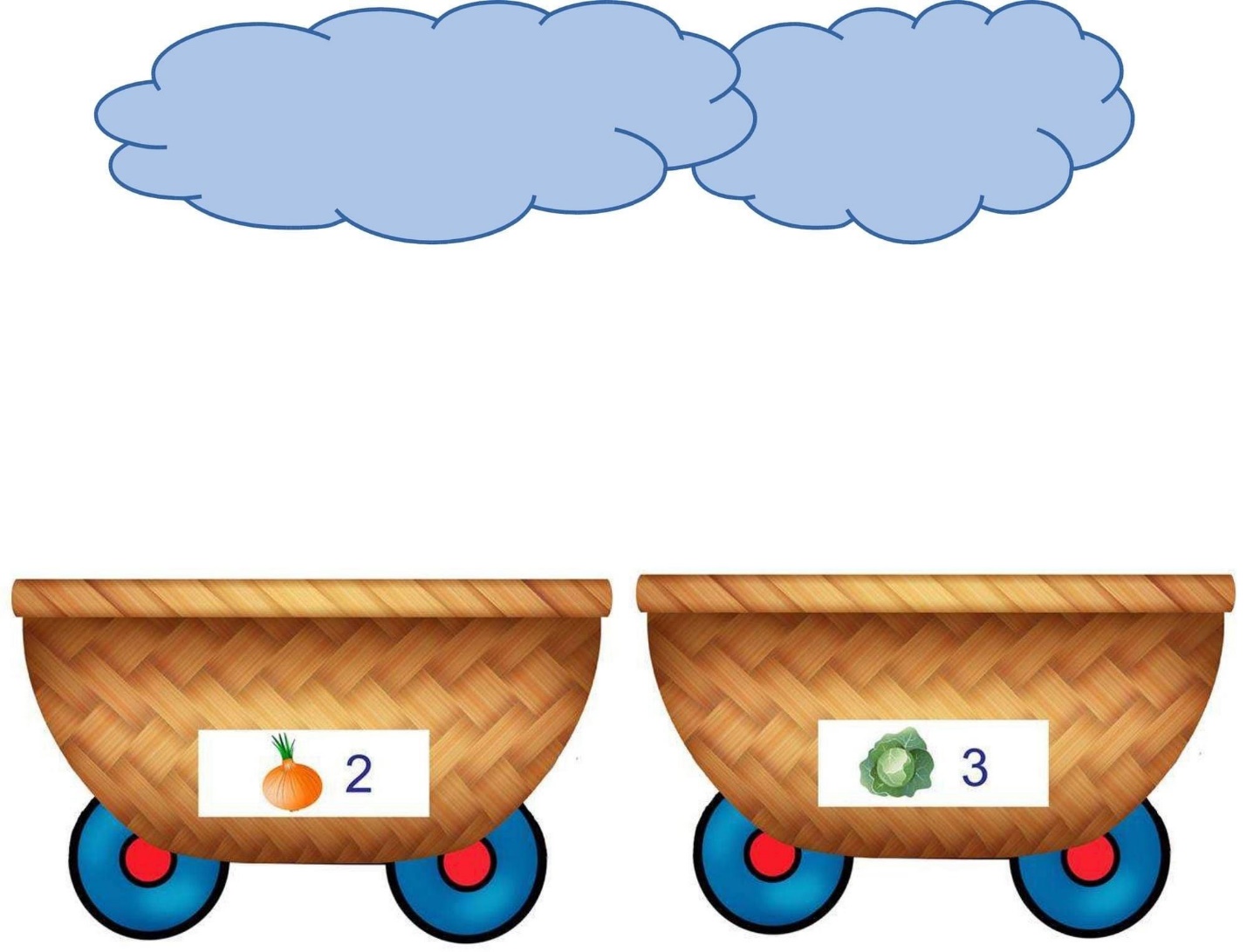 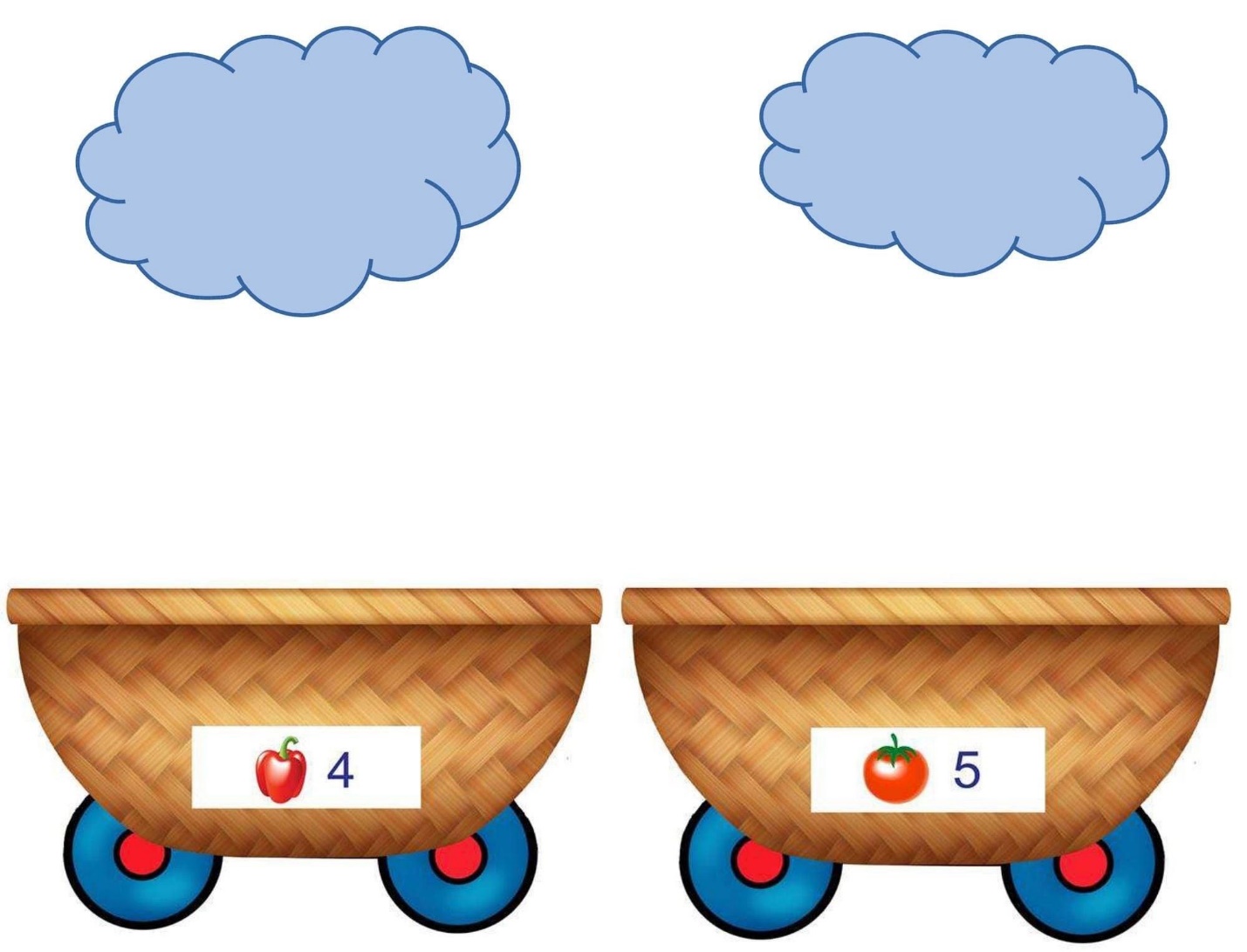 